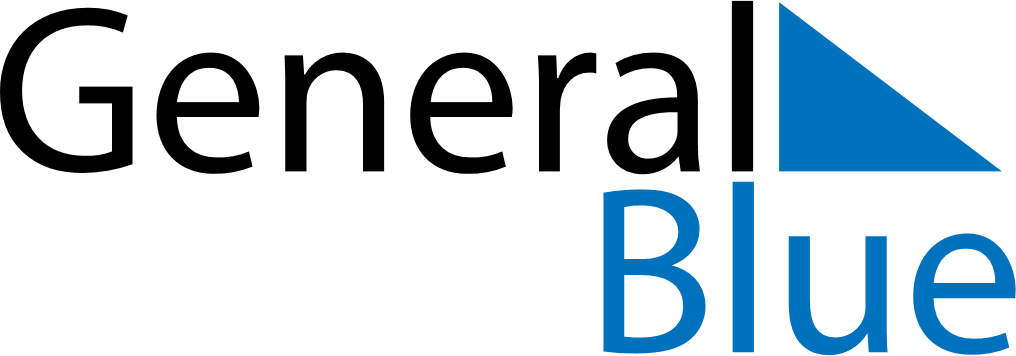 June 2024June 2024June 2024June 2024June 2024June 2024June 2024Nehbandan, South Khorasan Province, IranNehbandan, South Khorasan Province, IranNehbandan, South Khorasan Province, IranNehbandan, South Khorasan Province, IranNehbandan, South Khorasan Province, IranNehbandan, South Khorasan Province, IranNehbandan, South Khorasan Province, IranSundayMondayMondayTuesdayWednesdayThursdayFridaySaturday1Sunrise: 4:25 AMSunset: 6:29 PMDaylight: 14 hours and 4 minutes.23345678Sunrise: 4:25 AMSunset: 6:30 PMDaylight: 14 hours and 4 minutes.Sunrise: 4:25 AMSunset: 6:30 PMDaylight: 14 hours and 5 minutes.Sunrise: 4:25 AMSunset: 6:30 PMDaylight: 14 hours and 5 minutes.Sunrise: 4:25 AMSunset: 6:31 PMDaylight: 14 hours and 6 minutes.Sunrise: 4:24 AMSunset: 6:31 PMDaylight: 14 hours and 7 minutes.Sunrise: 4:24 AMSunset: 6:32 PMDaylight: 14 hours and 7 minutes.Sunrise: 4:24 AMSunset: 6:32 PMDaylight: 14 hours and 8 minutes.Sunrise: 4:24 AMSunset: 6:33 PMDaylight: 14 hours and 8 minutes.910101112131415Sunrise: 4:24 AMSunset: 6:33 PMDaylight: 14 hours and 9 minutes.Sunrise: 4:24 AMSunset: 6:34 PMDaylight: 14 hours and 9 minutes.Sunrise: 4:24 AMSunset: 6:34 PMDaylight: 14 hours and 9 minutes.Sunrise: 4:24 AMSunset: 6:34 PMDaylight: 14 hours and 10 minutes.Sunrise: 4:24 AMSunset: 6:35 PMDaylight: 14 hours and 10 minutes.Sunrise: 4:24 AMSunset: 6:35 PMDaylight: 14 hours and 11 minutes.Sunrise: 4:24 AMSunset: 6:35 PMDaylight: 14 hours and 11 minutes.Sunrise: 4:24 AMSunset: 6:36 PMDaylight: 14 hours and 11 minutes.1617171819202122Sunrise: 4:24 AMSunset: 6:36 PMDaylight: 14 hours and 11 minutes.Sunrise: 4:24 AMSunset: 6:36 PMDaylight: 14 hours and 12 minutes.Sunrise: 4:24 AMSunset: 6:36 PMDaylight: 14 hours and 12 minutes.Sunrise: 4:24 AMSunset: 6:37 PMDaylight: 14 hours and 12 minutes.Sunrise: 4:25 AMSunset: 6:37 PMDaylight: 14 hours and 12 minutes.Sunrise: 4:25 AMSunset: 6:37 PMDaylight: 14 hours and 12 minutes.Sunrise: 4:25 AMSunset: 6:37 PMDaylight: 14 hours and 12 minutes.Sunrise: 4:25 AMSunset: 6:38 PMDaylight: 14 hours and 12 minutes.2324242526272829Sunrise: 4:25 AMSunset: 6:38 PMDaylight: 14 hours and 12 minutes.Sunrise: 4:26 AMSunset: 6:38 PMDaylight: 14 hours and 12 minutes.Sunrise: 4:26 AMSunset: 6:38 PMDaylight: 14 hours and 12 minutes.Sunrise: 4:26 AMSunset: 6:38 PMDaylight: 14 hours and 11 minutes.Sunrise: 4:26 AMSunset: 6:38 PMDaylight: 14 hours and 11 minutes.Sunrise: 4:27 AMSunset: 6:38 PMDaylight: 14 hours and 11 minutes.Sunrise: 4:27 AMSunset: 6:38 PMDaylight: 14 hours and 11 minutes.Sunrise: 4:27 AMSunset: 6:38 PMDaylight: 14 hours and 10 minutes.30Sunrise: 4:28 AMSunset: 6:38 PMDaylight: 14 hours and 10 minutes.